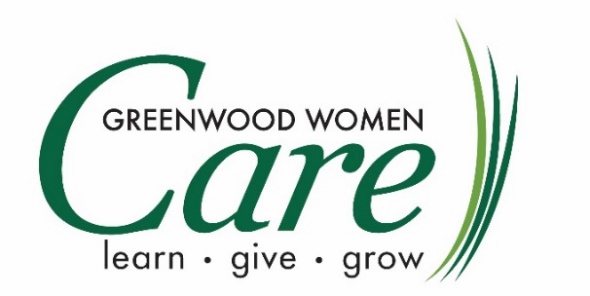 An initiative of the Greenwood County Community FoundationMemorial and Honor GiftsMemorial and Honor Gifts may be made to remember of honor a family member, friend, or other special person, or to mark a significant occasion or date. _____ in memory of_____ in honor ofPerson or persons’ name to be included on the Memorial or Honor Card ________________________________________________________________Additional note to be included on the card________________________________________________________________________________________This gift is made by:Donor Name(s) ___________________________________________________________________________Donor Address   Street or P.O. Box __________________________________________________________________   City __________________________________________ State _______ Zip Code _______________   Phone or Email ____________________________________________________________________Donors will be contacted by phone or email only if we have questions about your gift._____ I wish to remain anonymous.Please send memorial or honor card to:Name(s) ___________________________________________________________________________Address   Street or P.O. Box __________________________________________________________________   City __________________________________________ State _______ Zip Code _______________Donation amount: ________________This contribution shall be added to:_____ Greenwood Women Care Granting Fund_____ Greenwood Women Care EndowmentMake checks payable to: GCCF, memo Greenwood Women CareMail form and payment to: GCCF, 110 Phoenix St., Greenwood, SC 29646Memorial and Honor Gifts and other contributions may be made online: greenwoodcf.org/greenwood-women-careThe full amount of your contribution is tax-deductible. You will receive a tax receipt by mail.Thank you for your gift!